IntroductionWP 5D recognizes and acknowledges the effort required in External Organizations to create the documentation necessary for an update of Recommendation ITU-R M.1457 for IMT-2000.WP 5D further recognizes the effort required in some External Organizations to create the documentation necessary for both an update of Recommendation ITU-R M.1457 for IMT-2000, together with the development of the initial release of the Proposed New Recommendation ITU-R M.[IMT.RSPEC] for IMT-Advanced. As noted in our previous Liaison Statement regarding the development of M.1457-10:Given the consideration of the work underway on IMT-Advanced development in the industry, it is the desire of the ITU-R to eliminate as much as practicable the overlap of the work on IMT-Advanced from the work of updating of Recommendation ITU-R M.1457, both in Working Party 5D and in the industry organizations.Consequently, WP 5D informs the relevant External Organizations that it is deferring Revision 11 of Recommendation ITU-R M.1457 until 2012.  Should your organization have comments on the way forward provided in this liaison, please address them to the next meeting of WP 5D before the contribution deadline of 23 March 2011. WP 5D has therefore, developed the enclosed detailed update schedule for Revision 11 of Recommendation ITU-R M.1457. BackgroundThis liaison provides guidance to External Organizations regarding updates of the terrestrial radio interfaces in the development of Revision 11 of Recommendation ITU-R M.1457 (“Detailed specifications of the radio interfaces of IMT-2000”).For convenience, this liaison follows the same format for the process and provides information in a similar manner as previous liaisons announcing prior updates.Confirmed meeting dates for 2011 and 2012 will be published on the ITU website (http://www.itu.int/events/upcomingevents.asp?sector=ITU-R&lang=en).ProcedureThe procedure outlined in Circular Letter 8/LCCE/95 applies to the development of Revision 11.ScheduleIn accordance with Circular Letter 8/LCCE/95, ITU-R has historically updated Recommendation ITU-R M.1457 using a three-meeting cycle. WP 5D will continue to follow the three meeting cycle but will defer Revision 11 until 2012. This time period includes the sending of Revision 11 to ITU-R Study Group 5 and its subsequent approval within ITU-R by the Member States and is impacted by the timing of the Radiocommunication Assembly and the World Radio Conferences in 2012 and related work-load prior to these major ITU-R meetings. WP 5D announces that the first formal meeting in the three meeting cycle of the update development of Revision 11 of Recommendation ITU-R M.1457 will be WP 5D meeting No.11, which is scheduled for 7-14 July 2011.    It should be noted that 2012 is a WRC year and that traditionally WP 5D has only held two meetings in a WRC year instead of the usual three meetings per year.  It should also be recognized that the Study Group 5 meeting in 2012 has not been scheduled yet but is anticipated to be near the end of the year 2012.Table 1 provides the currently planned/anticipated schedule of meetings for WP 5D and Study Group 5 through the 2011 and 2012 time frame and some milestone activities/actions towards Revision 11 of Recommendation ITU-R M.1457. Some adjustment of these dates might be required to accommodate availability of facilities at specific venues. Every effort will be made to keep these dates as listed. Please check the ITU website in case meeting details have changed (http://www.itu.int/events/monthlyagenda.asp?lang=en). Table 1WP 5D and Relevant SG 5 Meetings and summary of activities/actionsInputs for Recommendation ITU-R M.1457 updatesThe inputs or correspondence required for terrestrial component updates in the eleventh revision of Recommendation ITU-R M.1457 is found in Table 2. Inputs listed in the first part (“Technical input”) of the table are the ones required according to Circular Letter 8/LCCE/95 to be submitted to WP 5D.   It is clarified that WP 5D needs to receive only one submission of those inputs (i.e. “Technical input”) per each terrestrial radio interface.  Inputs listed in the second part of Table 2 (“Administrative input”) are of administrative nature. Those inputs need to be submitted to the ITU-R SG 5 Counsellor by each and every individual SDO that is stakeholder to any proposed change. With specific reference to the letters of conveyance, it is further clarified that they are needed only in case of modification or addition/deletion to the Global Core Specifications.table 2Inputs or correspondence required for terrestrial component updates 
in the tenth revision of Recommendation ITU-R M.1457Contact:	Colin Langtry
	Counsellor, ITU-R SG 5
	colin.langtry@itu.int______________Radiocommunication Study Groups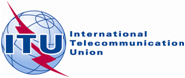 9th Meeting of Working Party 5DChongqing, China, 13–20 October 2010Document 5D/TEMP/406-E18 October 2010English onlyWorking Party 5DWorking Party 5DLiaison statement to external Organizations on the schedule for updating Recommendation ITU-R M.1457-10 
to Revision 11Liaison statement to external Organizations on the schedule for updating Recommendation ITU-R M.1457-10 
to Revision 11GroupNoStartStopActivity/actionWP 5D 913 Oct 201020 Oct 2010Liaison to External Organizations announcing the detailed schedule for M.1457 Revision 11WP 5D1030 Mar 20116 Apr 2011-WP 5D117 Jul 201114 Jul 2011Submissions toward Rev. 11 of Rec. ITU-R M.1457 
(Meeting X)WP 5D1212 Oct 201119 Oct 2011Submissions toward Rev. 11 of Rec. ITU-R M.1457 
(Meeting X+1)WP 5D1323 Apr 201227 Apr 2012Submissions toward Rev. 11 of Rec. ITU-R M.1457 
(Meeting X+2)and letter of conveyance.WP 5D agrees update for forwarding to SG 521 Sep 201221 Sep 2012Certification of references, and transposition; Final References to Radiocommunication BureauWP 5D1410 Oct 201218 Oct 2012-SG 5-anticipated in 
Nov 2012anticipated in
Nov 2012Submission of Completed Rev. 11 of Rec. ITU-R M.1457 (with all references and transpositions) to SG 5, based on currently anticipated SG 5 meeting scheduleSection1ItemFinal Date5Technical input6,7
(to be submitted to WP 5D)5.X.15.X.2Overview section requiredTitles and tables requiredGlobal Core Specification submittedSummary and rationale of updateSelf-evaluationSelf-declaration of consistency16:00 hours UTC, 16 Apr 2012 (based on planned meeting dates)Administrative input
(to be submitted to ITU-R SG 5 Counsellor by each stakeholder SDO)5.X.2Letters of conveyance2, 416:00 hours UTC, 16 Apr 2012 (based on planned meeting dates)Administrative input
(to be submitted to ITU-R SG 5 Counsellor by each stakeholder SDO)5.X.2Certifications of references and transposition3Final references required16:00 hours UTC, 21 Sep 2012 (based on planned meeting dates)NOTE 1  The baseline document (based on Recommendation ITU-R M.1457-10) that shall be used by WP 5D in their internal work and by the External Organizations in submitting their changes for development of Recommendation ITU-R M.1457-11 shall be provided by the ITU-R SG 5 Counsellor.NOTE 2  As per Document IMT/2(Rev.1) (http://www.itu.int/osg/imt-project/docs/002r1.pdf). NOTE 3  As per Document IMT/1(Rev.2) (http://www.itu.int/osg/imt-project/docs/001r2.pdf). NOTE 4  Letters of conveyance have to be received by 16:00 hours UTC, 16 Apr 2012 (based on planned meeting dates). If the SDOs alter their position with respect to Part B of the letter of conveyance, the SDO must submit directly to the ITU-R SG 5 Counsellor by 16:00 hours UTC, 21 September 2012 (based on planned meeting dates) “letters of conveyance, Part B only” together with the final references.NOTE 5  The dates indicated in the table are the final ones for documents to be received by ITU, established as 16:00 hours UTC, 7 days prior to the start of the scheduled meeting.NOTE 6  If the proposed changes affect section 5.X.2 only, then only a subset of the listed items are needed (i.e. Summary and rationale of update, and self declaration of consistency with 5.X.1 and the GCS, as per Circular Letter 8/LCCE/95 Section 3; it is further clarified that, if titles and/or synopsis in 5.X.2 are modified, the modified 5.X.2 has to be submitted, as well).NOTE 7  Inputs listed in the first part (“Technical input”) of the table are the ones required according to Circular Letter 8/LCCE/95 to be submitted to WP 5D. It is clarified that WP 5D needs to receive only one submission of those inputs (i.e. “Technical input”) per each terrestrial radio interface.NOTE 1  The baseline document (based on Recommendation ITU-R M.1457-10) that shall be used by WP 5D in their internal work and by the External Organizations in submitting their changes for development of Recommendation ITU-R M.1457-11 shall be provided by the ITU-R SG 5 Counsellor.NOTE 2  As per Document IMT/2(Rev.1) (http://www.itu.int/osg/imt-project/docs/002r1.pdf). NOTE 3  As per Document IMT/1(Rev.2) (http://www.itu.int/osg/imt-project/docs/001r2.pdf). NOTE 4  Letters of conveyance have to be received by 16:00 hours UTC, 16 Apr 2012 (based on planned meeting dates). If the SDOs alter their position with respect to Part B of the letter of conveyance, the SDO must submit directly to the ITU-R SG 5 Counsellor by 16:00 hours UTC, 21 September 2012 (based on planned meeting dates) “letters of conveyance, Part B only” together with the final references.NOTE 5  The dates indicated in the table are the final ones for documents to be received by ITU, established as 16:00 hours UTC, 7 days prior to the start of the scheduled meeting.NOTE 6  If the proposed changes affect section 5.X.2 only, then only a subset of the listed items are needed (i.e. Summary and rationale of update, and self declaration of consistency with 5.X.1 and the GCS, as per Circular Letter 8/LCCE/95 Section 3; it is further clarified that, if titles and/or synopsis in 5.X.2 are modified, the modified 5.X.2 has to be submitted, as well).NOTE 7  Inputs listed in the first part (“Technical input”) of the table are the ones required according to Circular Letter 8/LCCE/95 to be submitted to WP 5D. It is clarified that WP 5D needs to receive only one submission of those inputs (i.e. “Technical input”) per each terrestrial radio interface.NOTE 1  The baseline document (based on Recommendation ITU-R M.1457-10) that shall be used by WP 5D in their internal work and by the External Organizations in submitting their changes for development of Recommendation ITU-R M.1457-11 shall be provided by the ITU-R SG 5 Counsellor.NOTE 2  As per Document IMT/2(Rev.1) (http://www.itu.int/osg/imt-project/docs/002r1.pdf). NOTE 3  As per Document IMT/1(Rev.2) (http://www.itu.int/osg/imt-project/docs/001r2.pdf). NOTE 4  Letters of conveyance have to be received by 16:00 hours UTC, 16 Apr 2012 (based on planned meeting dates). If the SDOs alter their position with respect to Part B of the letter of conveyance, the SDO must submit directly to the ITU-R SG 5 Counsellor by 16:00 hours UTC, 21 September 2012 (based on planned meeting dates) “letters of conveyance, Part B only” together with the final references.NOTE 5  The dates indicated in the table are the final ones for documents to be received by ITU, established as 16:00 hours UTC, 7 days prior to the start of the scheduled meeting.NOTE 6  If the proposed changes affect section 5.X.2 only, then only a subset of the listed items are needed (i.e. Summary and rationale of update, and self declaration of consistency with 5.X.1 and the GCS, as per Circular Letter 8/LCCE/95 Section 3; it is further clarified that, if titles and/or synopsis in 5.X.2 are modified, the modified 5.X.2 has to be submitted, as well).NOTE 7  Inputs listed in the first part (“Technical input”) of the table are the ones required according to Circular Letter 8/LCCE/95 to be submitted to WP 5D. It is clarified that WP 5D needs to receive only one submission of those inputs (i.e. “Technical input”) per each terrestrial radio interface.NOTE 1  The baseline document (based on Recommendation ITU-R M.1457-10) that shall be used by WP 5D in their internal work and by the External Organizations in submitting their changes for development of Recommendation ITU-R M.1457-11 shall be provided by the ITU-R SG 5 Counsellor.NOTE 2  As per Document IMT/2(Rev.1) (http://www.itu.int/osg/imt-project/docs/002r1.pdf). NOTE 3  As per Document IMT/1(Rev.2) (http://www.itu.int/osg/imt-project/docs/001r2.pdf). NOTE 4  Letters of conveyance have to be received by 16:00 hours UTC, 16 Apr 2012 (based on planned meeting dates). If the SDOs alter their position with respect to Part B of the letter of conveyance, the SDO must submit directly to the ITU-R SG 5 Counsellor by 16:00 hours UTC, 21 September 2012 (based on planned meeting dates) “letters of conveyance, Part B only” together with the final references.NOTE 5  The dates indicated in the table are the final ones for documents to be received by ITU, established as 16:00 hours UTC, 7 days prior to the start of the scheduled meeting.NOTE 6  If the proposed changes affect section 5.X.2 only, then only a subset of the listed items are needed (i.e. Summary and rationale of update, and self declaration of consistency with 5.X.1 and the GCS, as per Circular Letter 8/LCCE/95 Section 3; it is further clarified that, if titles and/or synopsis in 5.X.2 are modified, the modified 5.X.2 has to be submitted, as well).NOTE 7  Inputs listed in the first part (“Technical input”) of the table are the ones required according to Circular Letter 8/LCCE/95 to be submitted to WP 5D. It is clarified that WP 5D needs to receive only one submission of those inputs (i.e. “Technical input”) per each terrestrial radio interface.